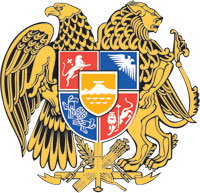 ՀԱՅԱՍՏԱՆԻ ՀԱՆՐԱՊԵՏՈՒԹՅԱՆ  ԿԱՌԱՎԱՐՈՒԹՅՈՒՆՈ  Ր  Ո  Շ  Ո Ւ  Մ17 հունիսի 2022 թվականի  N              - ՆՀԱՅԱՍՏԱՆԻ ՀԱՆՐԱՊԵՏՈՒԹՅԱՆ ԿԱՌԱՎԱՐՈՒԹՅԱՆ 2020 ԹՎԱԿԱՆԻ ԱՊՐԻԼԻ 30-Ի N 718-Ն ՈՐՈՇՄԱՆ ՄԵՋ ԼՐԱՑՈՒՄՆԵՐ ԿԱՏԱՐԵԼՈՒ ՄԱՍԻՆ--------------------------------------------------------------------------------------------------------------Հիմք ընդունելով «Նորմատիվ իրավական ակտերի մասին» օրենքի 33-րդ 
և 34-րդ հոդվածները՝ Հայաստանի Հանրապետության կառավարությունը    
ո ր ո շ ու մ     է.1. Հայաստանի Հանրապետության կառավարության 2020 թվականի ապրիլի 30-ի «Հայաստանի Հանրապետության առողջապահական և աշխատանքի տեսչական մարմնի կողմից իրականացվող ռիսկի վրա հիմնված ստուգումների ստուգաթերթերը հաստատելու մասին» N 718-Ն որոշման 1-ին կետի 1-ին ենթակետով հաստատված N 1 հավելվածը լրացնել հետևյալ ստուգաթերթերով՝1) «Տուբերկուլոզի համաճարակաբանական վերահսկողության» N 1.18 ստուգաթերթ՝ համաձայն N 1 հավելվածի.2) «Մանկաբարձագինեկոլոգիական ստացիոնարում (բաժանմունքում) ներհիվանդանոցային վարակի կանխարգելման և հակահամաճարակային համալիր միջոցառումների կազմակերպման և իրականացման նկատմամբ վերահսկողության» N 1.19 ստուգաթերթ՝ համաձայն N 2 հավելվածի.3) «Բժշկական օգնություն և սպասարկում իրականացնող կազմակերպություններում իմունականխարգելման գործընթացի կազմակերպման և իրականացման նկատմամբ վերահսկողության» N 1.20 ստուգաթերթ՝ համաձայն N 3 հավելվածի.4) «Դեղատներին և դեղատնային կրպակներին ներկայացվող սանիտարական կանոնների վերահսկողության» N 1.21 ստուգաթերթ՝ համաձայն N 4 հավելվածի.5) «Վիրուսային հեպատիտներ Բ-ի, Ց-ի համակցված համաճարակաբանական հսկողության նկատմամբ վերահսկողության» N 1.22 ստուգաթերթ՝ համաձայն N 5 հավելվածի:2. Սույն որոշումն ուժի մեջ է մտնում պաշտոնական հրապարակման օրվան հաջորդող տասներորդ օրը:ՀԱՅԱՍՏԱՆԻ  ՀԱՆՐԱՊԵՏՈՒԹՅԱՆ                ՎԱՐՉԱՊԵՏ					         Ն. ՓԱՇԻՆՅԱՆԵրևան